.Album: The Morning After (Note: this is Not the version from the Queer As Folk Series)Intro: 32 CountsStep Pivot ½ Turn L, Toe Strut, Full Turn R, Step Fwd, Kick-Ball-StepHitch, Step Back, Point Back, ½ Turn L, ¼ L Side, Behind, Chasse ¼ Turn RStep Pivot ½ Turn R, Cross, Side Rock, Cross, Side Rock-CrossPoint R, Point Back, Kick-Ball-Cross, Side Rock, Behind-Side-CrossFull Circle Walk Around Turning L (L-R-L Shuffle-R-L-R Shuffle)Note: During next 8 counts you will form a Full Circle Walk Around Turning LRock Fwd, Step Back, Swivel, Hitch, Big Step Back, Drag, Ball-StepHitch ¼ R, Cross, Hold, Full Turn L, Drag, Ball-CrossPoint, Behind, Point, Monterey ½ R, Point, Touch, Kick-BallRestart: On wall 6 After 48 counts (9:00)Absolutely Not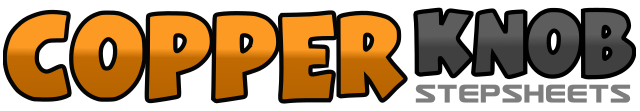 .......Count:64Wall:4Level:Intermediate.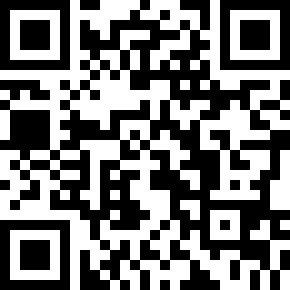 Choreographer:Ria Vos (NL) - June 2021Ria Vos (NL) - June 2021Ria Vos (NL) - June 2021Ria Vos (NL) - June 2021Ria Vos (NL) - June 2021.Music:Absolutely Not (Chanel Club Extended Mix Edit) - Deborah Cox : (Album: The Morning After)Absolutely Not (Chanel Club Extended Mix Edit) - Deborah Cox : (Album: The Morning After)Absolutely Not (Chanel Club Extended Mix Edit) - Deborah Cox : (Album: The Morning After)Absolutely Not (Chanel Club Extended Mix Edit) - Deborah Cox : (Album: The Morning After)Absolutely Not (Chanel Club Extended Mix Edit) - Deborah Cox : (Album: The Morning After)........1-2Step Fwd on R, Pivot ½ Turn L (6:00)3-4Step on R Toe Fwd, Lower R Heel5-6½ Turn R Step Back on L, ½ Turn R Step Fwd on R (6:00)7Step Fwd on L8&1Kick R Fwd, Step on Ball of R Next to L, Step Fwd on L2-3Hitch R, Step Back on R4-5Point L Toe Back, ½ Turn L Step Fwd on L (12:00)6-7¼ Turn L Step R to R Side, Step L Behind R (9:00)8&1Step R to R Side, Step L Next to R, ¼ Turn R Step Fwd on R (12:00)2-3Step Fwd on L, Pivot ½ Turn R (6:00)4-5Cross L Over R, Rock R to R Side6-7Recover on L, Cross R Over L8&1Rock L to L Side, Recover on R, Cross L Over R2-3Point R to R Diagonal, Point R Slightly Back4&5Kick R to R Diagonal, Step on Ball of R Next to L, Cross L Over R6-7Rock R to R Side, Recover on L8&1Step R Behind L. Step L to L Side, Cross R Over L2-3Walk L, Walk, R4&5Shuffle Fwd Stepping L-R-L6-7Walk R, Walk, L8&1Shuffle Fwd Stepping R-L-R2-3Rock Fwd on L, Recover on R4&5Step Back on L, Swivel Both Heels to R Side, Recover (weight on L)6-7Hitch R, Big Step Back on R8&Drag L Towards R, Step on Ball of L Next to R ***Restart Point1Step Fwd on R2-3Hitch L into a ¼ Turn R, Cross L Over R (9:00)4Hold5-6¼ Turn L Step Back on R, ½ Turn L Step Fwd on L (12:00)7-8¼ Turn L Step R Long Step to R Side, Drag L Towards R (9:00)&1Step on Ball of L Next to R, Cross R Over L2-3Point L to L Side, Step L Behind R4-5Point R to R Side, Monterey ½ Turn R Stepping R Next to L (3:00)6-7Point L to L Side, Touch L Next to R8&Kick L Fwd, Step on Ball of L Next to R